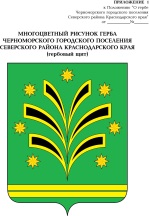 АДМИНИСТРАЦИЯЧЕРНОМОРСКОГО ГОРОДСКОГО ПОСЕЛЕНИЯСЕВЕРСКОГО РАЙОНАПОСТАНОВЛЕНИЕот 05.05.2017                                                                                        № 211пгт ЧерноморскийО подведении итогов конкурса "Лучший участковый уполномоченный полиции Черноморского городского поселения Северского района»         В целях повышения эффективности работы участковых уполномоченных полиции среди населения, поощрения их за успехи в оперативно-служебной деятельности по обеспечению охраны общественного порядка и исполнения постановления администрации Черноморского поселения Северского района от 06 апреля 2017 года №150 «О проведении конкурса "Лучший участковый уполномоченный полиции Черноморского городского поселения Северского района»», п о с т а н о в л я ю:          1. По итогам конкурса "Лучший участковый уполномоченный полиции Черноморского городского поселения Северского района» определен победитель: Семенец Иван Сергеевич, участковый уполномоченный, капитан полиции.	2. Поощрить победителя конкурса грамотой главы Черноморского городского поселения Северского района и ценным подарком на торжественном мероприятии, посвященном Дню независимости России.          3. Настоящее  постановление разместить  на официальном сайте администрации Черноморского городского поселения Северского района.                                                                                                               4. Контроль за выполнением настоящего постановления оставляю за собой.                    5. Настоящее постановление  вступает в силу со дня его опубликования.Глава Черноморского городского поселения                                                                    Северского района						                    С.А.Таровик